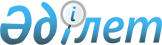 О внесении изменений и дополнений в приказ Председателя Агентства Республики Казахстан по регулированию естественных монополий и защите конкуренции от 26 февраля 2003 года N 57-ОД "Об утверждении Правил включения и исключения из Государственного регистра субъектов естественных монополий"
					
			Утративший силу
			
			
		
					Приказ Председателя Агентства Республики Казахстан по регулированию естественных монополий от 16 июня 2006 года N 154-ОД. Зарегистрирован в Министерстве юстиции Республики Казахстан 20 июня 2006 года N 4260. Утратил силу приказом Председателя Агентства Республики Казахстан по регулированию естественных монополий от 28 марта 2014 года № 64-ОД      Сноска. Утратил силу приказом Председателя Агентства РК по регулированию естественных монополий от 28.03.2014 № 64-ОД (вводится в действие по истечении десяти календарных дней после дня его первого официального опубликования).      В целях совершенствования законодательства Республики Казахстан о естественных монополиях  ПРИКАЗЫВАЮ : 

      1. Внести в  приказ Председателя Агентства Республики Казахстан по регулированию естественных монополий и защите конкуренции от 26 февраля 2003 года N 57-ОД "Об утверждении Правил включения и исключения из Государственного регистра субъектов естественных монополий" (зарегистрированный в Реестре государственной регистрации нормативных правовых актов 21 марта 2003 года за N 2217, опубликованный в газете "Официальная газета" 17 мая 2003 года N 20, внесены изменения и дополнения  приказом Председателя Агентства Республики Казахстан по регулированию естественных монополий от 8 декабря 2004 года N 476-ОД,  приказом Председателя Агентства Республики Казахстан по регулированию естественных монополий от 28 февраля 2005 года N 63-ОД,  приказом Председателя Агентства Республики Казахстан по регулированию естественных монополий от 16 марта 2006 года N 73-ОД) следующие изменения и дополнения: 

      в Правилах включения и исключения из Государственного регистра субъектов естественных монополий, утвержденных указанным приказом: 

      в пункте 10: 

      в части первой: 

      слова "и исключение из республиканского раздела" заменить словами "в республиканский раздел"; 

      после слова "органом" дополнить словами ", осуществляющим контроль и регулирование деятельности в сферах естественных монополий"; 

      после слова "заключения" дополнить словами "соответствующего структурного подразделения уполномоченного органа, осуществляющего функции контроля и регулирования деятельности субъектов естественных монополий (отраслевое структурное подразделение)"; 

      дополнить предложением следующего содержания: 

      "Исключение из республиканского раздела Регистра производится на основании заключения отраслевого структурного подразделения о прекращении деятельности, отнесенной к сфере естественной монополии."; 

      в части второй: 

      слова "и исключение из местного раздела" заменить словами "в местный раздел"; 

      после слова "заключения" дополнить словами "отраслевого структурного подразделения"; 

      дополнить предложением следующего содержания: 

      "Исключение из местного раздела Регистра производится на основании заключения отраслевого структурного подразделения о прекращении деятельности, отнесенной к сфере естественной монополии."; 

      дополнить пунктом 11-1 следующего содержания: 

      "11-1. Субъект естественной монополии включается в Регистр по месту его регистрации как юридического лица либо как индивидуального предпринимателя."; 

      в пункте 13: 

      слова ", а также прекращение юридического лица" исключить; 

      дополнить частью второй следующего содержания: 

      "При необходимости уполномоченный орган может запросить дополнительную информацию у государственного органа, осуществляющего руководство соответствующей отраслью (сферой) государственного управления и (или) субъекта естественной монополии, подтверждающие прекращение осуществления субъектом естественной монополии деятельности, отнесенной к сфере естественной монополии.". 

      2. Юридическому департаменту Агентства Республики Казахстан по регулированию естественных монополий (Джолдыбаева Г.Т.) обеспечить в установленном законодательством порядке государственную регистрацию настоящего приказа в Министерстве юстиции Республики Казахстан. 

      3. Департаменту административной работы и анализа Агентства Республики Казахстан по регулированию естественных монополий (Есиркепов Е.О.) после государственной регистрации настоящего приказа в Министерстве юстиции Республики Казахстан: 

      1) обеспечить в установленном законодательством порядке его официальное опубликование в средствах массовой информации; 

      2) довести настоящий приказ до сведения структурных подразделений и территориальных органов Агентства Республики Казахстан по регулированию естественных монополий. 

      4. Контроль за исполнением настоящего приказа возложить на заместителя Председателя Агентства Республики Казахстан по регулированию естественных монополий Орумбаева А.С. 

      5. Настоящий приказ вводится в действие со дня его официального опубликования.        Председатель 
					© 2012. РГП на ПХВ «Институт законодательства и правовой информации Республики Казахстан» Министерства юстиции Республики Казахстан
				